      10th Annual P.W.S.A. Debbie DeMoel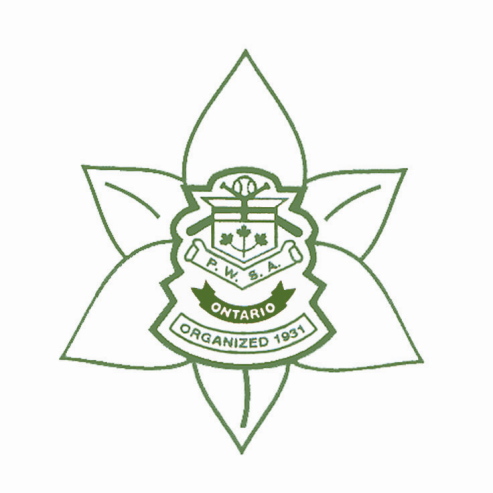             High School ClassicMonday, May 27th, 2019	Welcome to the 10th Annual Debbie DeMoel P.W.S.A High School Classic Tournament. The tournament is renamed after our dear board member and friend Debbie DeMoel who passed away from her battle with cancer in 2016. We are honoured to rename this High School tournament after Debbie for her dedicated service and support.The 10th Annual Debbie DeMoel P.W.S.A High School Classic will be held on Monday, May 27th, 2019.  Our host will be Seneca College Newnham Campus, 1750 Finch Ave E., Toronto, ON, M2J 2X5.Please find below details of the tournament.  If you have any questions do not hesitate to contact me.Thank you for your interest and participation.Janet Gray-BakerP.W.S.A. High School ChairTournament Registration Cost is $350.00 per team. Cheque to made payable to P.W.S.A.	Completed registration form			Signed waiver for each player and coachTournament GuidelinesThere will be two divisions; Competitive and Recreation. If enough teams warrant it.Pool play formatTournament Site	Seneca College – Newnham Campus & Oriole Park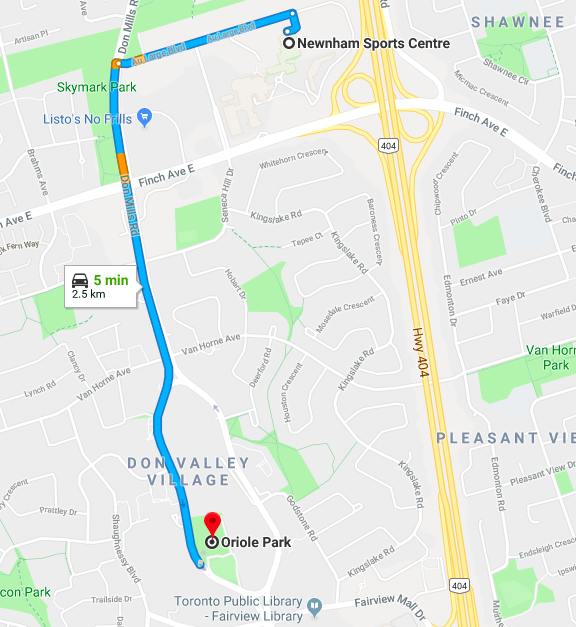 Tournament AccommodationsIf you require accommodations we have a wonderful relationship with the Residence & Conference Centre at Seneca College. We have secured a rate of $84.95+13% tax (based on single or double occupancy) for a 2-bedroom suite. Add: $5.00 for each additional guest in the suite (Maximum of 4 per suite)Please contact Harley Freedman, Sales Manager for Seneca Toronto, to assist with your booking. WIFI and parking are complimentary.10th Annual P.W.S.A. Debbie DeMoel High School ClassicRegistration FormTo Register Please Forward:				Cheque for $350.00 payable to PWSA	Completed registration form			Signed waiver(s) for each player and coach	Tournament entry deadline is Friday, May 10th, 2019			Forward Documents and Payment to:Janet Gray-Baker38 Browview DriveWaterdown, ONL8B 0L4Team Name:   Team High School:       Address:        City:       				 	Postal Code:        Division:      Competitive:       	Recreation:                       (Possibility that we only go with one division)Team Contact InformationName:       Phone:	      				             Email:       PRIVACY STATEMENTThe PWSA is committed to protecting the privacy of your personal information. Occasionally we may contact you with softball related communications. If you have any questions or concerns regarding the privacy of your personal information, please contact the PWSA Privacy Officer, Pat Sparling at psparling@blackcreektv.com10th Annual P.W.S.A. Debbie DeMoel            High School Classic         Tournament Rules and RegulationsThis is a participation tournament. Hence the following rules have been inserted to facilitate this:All players on the roster will bat in all games.There is a free defensive substitution in all games.There is no limit to innings pitched by a pitcher.Pitchers will pitch from 43 feet.Bases will be marked at 60 feet.You may assign a player to be a Designated Runner (DR) for the game. This player may not play defensively in the field, or bat. The (DR) is only allowed to run once every inning for any player who safely reaches base. In the event of an injury the (DR) may take the place of the injured player at bat or in the field without penalty. However, the injured player may not re-enter the game and the (DR) position is vacated.Face masks for batters are mandatory. NO METAL SPIKES ARE ALLOWED ON FOOTWEAR.Each team may sign only 17 players to their roster. All rosters shall include player’s full names, and numbers and the contact information of the team staff. (Name, address, phone, etc.) No players may be added to your roster after your first game has begun.Games will be 1hr and 10min. in length or 7 innings. No inning shall start after this time. If an inning starts and then time runs out the inning shall be played to completion and the game is over. All teams             shall be ready to play 15 minutes prior to game time. If there is no winner after the time limit or 7innings                   has been played the international tie breaker will go into effect and play will continue until a winner is              decided. This includes all medal games.There is no infield practice allowed in fair territory.               NO PRACTICE IN PLAYING TERRITORY WHILE THE GROUND CREW IS ON THE DIAMOND.A coin flip will decide home and visiting team.All decisions by the umpires are final. This means there is no protesting calls.Home team will supply the official score keeper and is responsible for keeping umpire informed of inning and score. Both teams will report the final score to the tournament convener.Mercy rule, 15 runs after 3 innings or 10 after 5 innings.Any behavior deemed inappropriate (fighting, coarse verbal language) will result in an ejection from the tournament.The P.W.S.A. has a strict zero impairment policy that there will be no alcohol consumption or or any other impairment inducing substances on or near diamond facility. Any consumption will be reported to the local authorities immediately and your team will be removed from the tournament.Any accident/injury is to be reported to the P.W.S.A. Tournament Chair immediately so an accident form can be filled out.Matching shirts will be the minimum required uniform.There is no rain date.Parking is at the owner’s risk.Where an incident or situation arises that there is not a rule listed here that applies, the P.W.S.A. and Softball Canada rules and regulations will be used to determine the outcome. With each situation the tournament convener will need to be contacted at the tournament to apply the rule.In the result of a tie breaker the P.W.S.A. Tournament Chair will refer to the P.W.S.A. Rules.Team Roster Form10th Annual Debbie DeMoelPWSA High School ClassicHosted by Seneca College - Toronto, ONTeam RosterCoaching Staff#First NameLast NamePositionNamePosition (i.e. head coach)